ООО «ЦЕНТР ИНЖЕНЕРНЫХ ИЗЫСКАНИЙ»Свидетельство № И.005.39.1553.12.2011Проект планировки территории с проектом межевания в его составе, для размещения линейного объекта«Строительство ПС 110/15/10 кВ Храброво с заходами»	ТОМ I	ОСНОВНАЯ (УТВЕРЖДАЕМАЯ) ЧАСТЬ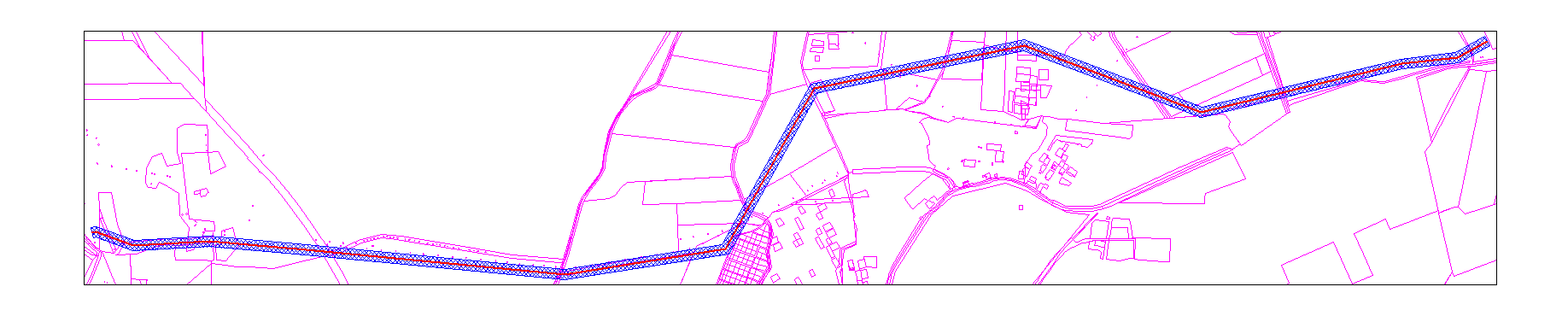 Калининград, 2016ООО «ЦЕНТР ИНЖЕНЕРНЫХ ИЗЫСКАНИЙ»Свидетельство № И.005.39.1553.12.2011Заказчик: ОАО «Янтарьэнерго»Проект планировки территории с проектом межевания в его составе, для размещения линейного объекта«Строительство ПС 110/15/10 кВ Храброво с заходами»ТОМ IОСНОВНАЯ (УТВЕРЖДАЕМАЯ) ЧАСТЬГенеральный директор		                                      	       Д.С. Кабаев Главный инженер проекта                                                                   С.С. ПоремчукКалининград, 2016СПРАВКА ГЛАВНОГО ИНЖЕНЕРА ПРОЕКТАНастоящий проект разработан с соблюдением Градостроительного Кодекса РФ, градостроительных, санитарных, противопожарных норм.Главный инженер проекта					С.С. ПоремчукОБЩИЙ СОСТАВ ПРОЕКТА:Том I. Основная (утверждаемая) часть	Положения о размещении объектов капитального строительства и характеристиках 	планируемого развития территории 	Графические материалыТом II. Материалы по обоснованию проекта планировки территории	Пояснительная запискаТом III. Проект межевания территории	Текстовая часть 	Графические материалыТОМ IОСНОВНАЯ (УТВЕРЖДАЕМАЯ) ЧАСТЬСОСТАВ:Положения о размещении объектов капитального строительства и характеристиках планируемого развития территорииГрафические материалыПОЛОЖЕНИЯ О РАЗМЕЩЕНИИ ОБЪЕКТОВ СТРОИТЕЛЬСТВА И ХАРАКТЕРИСТИКАХ ПЛАНИРУЕМОГО РАЗВИТИЯ ТЕРРИТОРИИСодержаниеВведениеДокументация по планировке территории «Проект планировки территории с проектом межевания в его составе для размещения линейного объекта регионального значения «Строительство ПС 110/15/10 кВ Храброво с заходами» разработана согласно требованиям законодательства Российской Федерации и Калининградской области и в соответствии с требованиями нормативных документов:Градостроительного кодекса РФ, федеральный закон от 29.12.2004 г. №190-ФЗ в текущей редакции;Земельного кодекса РФ, федеральный закон  от 25.10.2001 г. № 136-Ф3 в текущей редакции;СНиП 11-04-2003 «Инструкция о порядке разработки, согласования, экспертизы и утверждения градостроительной документации» (в части, не противоречащей действующему законодательству Российской Федерации);Свода правил СП 42.13330.2011 «Градостроительство. Планировка и застройка городских и сельских поселений», актуализированная редакция СНиП 2.07.01.-89*; СанПиН 2.2.1/2.1.1.1200-03 «Санитарно-защитные зоны и санитарная классификация предприятий, сооружений и иных объектов»; иных нормативов.Основанием для разработки проекта планировки являются:•	Постановление Правительства Калининградской области «О подготовке документации по планировке территории» от 20 сентября.2016 г. № 442;Задание на разработку документации по планировке территории (приложение к постановлению Правительства Калининградской области от 20 сентября.2016 г. № 442).Документация выполнена на основании следующих материалов:Схема территориального планирования Калининградской области, утверждённой постановлением Правительства Калининградской области от 31 августа 2015 г. № 517.В качестве топографической основы использована актуализированная цифровая топографическая карта (ЦК, ГОСТ 28441-99) Исходные данные для проектирования предоставлены заказчиком – АО «Янтарьэнерго».Краткая характеристика территории в границах проекта планировкиНастоящий проект планировки территории с проектом межевания в его составе выполняется в целях установления границ зон планируемого размещения линейного объекта, определения местоположения границ образуемых и изменяемых земельных участков для планируемого размещения линейного объекта регионального значения «Строительство ПС 110/15/10 кВ Храброво с заходами».В соответствии с настоящим проектом планировки территории предполагается размещение линейного объекта «Строительство ПС 110/15/10 кВ Храброво с заходами».Территория в границах настоящего проекта планировки расположена в восточной части МО «Зеленоградский городской округ». Площадь участка в границах проекта планировки составляет 277,75 га. Протяженность проектируемой трассы ВЛ 110 кВ составляет 7,52 км. Проектируемая трасса ВЛ  110 кВ  проходит по землям сельскохозяйственного назначения и землям населённых пунктов  в границах пос. Широкополье. В границах настоящего проекта планировки территории расположены земельные участки сельхозугодий, земель сельскохозяйственного использования, объектов жилой застройки,  объектов транспортной и инженерной инфраструктуры.Использование  территории на момент подготовки настоящего проекта не противоречит действующим Правилам землепользования и застройки муниципального образования «Ковровское сельское поселение» и соответствует решениям генерального плана муниципального образования «Ковровское сельское поселение».В соответствии с актами выбора трассы, линия электропередачи прокладываются по землям, находящимся в  частной собственности. Земельные участки (их части), на которых планируется  размещения  опор ВЛ,  ПС, и подъездной дороги, могут изыматься    в постоянное пользование для государственных нужд Калининградской области.Рассматриваемая территория расположена в границах кадастровых кварталов:39:05:050703 ; 39:05:051209; 39:05:051211;  39:05:051210;  39:05:050702: 39:05:051208; 39:05:051215; 39:05:051216; 39:05:051206.Красные линии и линии регулирования застройкиНастоящим проектом планировки территории для размещения линейного объекта «Строительство ПС 110/15/10 кВ Храброво с заходами»:- за границами населённых пунктов установление и утверждение красных линий не предусмотрено;- в границах населённых пунктов предусматривается установление красных линий на расстоянии не менее 20 м от вертикальной проекции крайнего провода на поверхность земли. Красные линии в границах населённых пунктов могут быть уточнены (изменены) при подготовке проектов планировки территории, подготавливаемыми для элементов планировочной структуры этих населённых пунктов, с сохранением минимального расстояния от вертикальной проекции крайнего провода ВЛ, установленного настоящим проектом планировки территории.В зонах, предусматривающих по разрешённому использованию строительство объектов, линии застройки должны размещаться за пределами зон охраны линейного объекта (ВЛ, ПС). Нормативные минимальные отступы от красных линий для размещения объектов капитального строительства устанавливаются правилами землепользования и застройки соответствующих муниципальных образований.Планируемые к размещению объекты капитального строительства, иные объектыПланируемый к размещению линейный объект «Строительство ПС 110/15/10 кВ Храброво с заходами» предназначен для электроснабжения аэропорта «Храброво» и индустриального парка «Храброво», а также повышения надёжности электроснабжения потребителей МО «Зеленоградский городской округ».Настоящим проектом планируется размещение  ВЛ 110 кВ на участке от существующей ВЛ 110 кВ в районе пос. Лужки до приёмного портала ОРУ 110 кВ проектируемой ПС на территории технопарка «Храброво». Так же настоящим проектом планируется размещение самой ПС  на территории технопарка « Храброво» с устройством подъездной дороги к ПС.Характеристика планируемого к размещению линейного объекта.Мощность, которую можно передать по каждой из ВЛ 110 кВ планируемого к размещению линейного объекта «Строительство ПС 110/15/10 кВ Храброво с заходами», образующих двухцепную ВЛ, – 199,65 МВт при температуре воздуха +25 С◦. Пропускная способность линии – 605 А при температуре воздуха +25 СТЭП планируемого к размещению линейного объекта «Строительство ПС 110/15/10 кВ Храброво с заходами» предназначенного для перераспределения мощностив энергосистеме ОА «Янтарьэнерго»:Протяженность ВЛ 110 кВ – 7,52 км.Количество цепей ВЛ 11- кВ – 2 цепи.Напряжение – 110 кВ.Пропускная способность каждой цепи – 605 А.Марка провода – АС 240/32Марка ОКСН – ОККПТ-0,22-24 (30 кН).Марка ОКГТ – ОКГТ-ц-1-24 (G.652)-12/63.Количество углов поворота ВЛ – 10 шт.Количество пересечений ВЛ – 25 шт, в т.ч.:с несудоходными реками – 4 пересечения;с мелиоративными каналами – 4 пересечения;с автомобильными дорогами I категории – 1 пересечение;с автомобильными дорогами других категорий – 8 пересечений;с ВЛ 10-15 кВ – 8 пересечений.Общее количество опор – 58 шт, в т.ч.:анкерно-угловых опор – 14 шт;промежуточных опор – 44 шт.Материал опор:стальные – 21 шт;железобетонные – 37 шт.Ширина охранной зоны ВЛ – 50м.ТЭП планируемого к размещению линейного объекта– автодороги (проезда),предназначенного для подъезда и выезда с ПС 110 кВ «Храброво»Протяженность дороги – 77,4 м.Категория дороги – V.Тип покрытия дороги – асфальтобетон.Ширина асфальтированной части – 4,5м.Ширина обочин из щебня – по 0,75м на каждую сторону.Количество проезжающих автомобилей – 2 автом./сутки.Дорога примыкает к существующей дороге III категории.Дорога имеет одно пересечение с ВЛ 15 кВ.Дорога имеет 1 пересечение с канавой с устройством водопропускных труб Ду 0,5м в районе примыкания к дороге III категорииЗона с особыми условиями использования территории линейного объекта.При размещении линейного объекта «Строительство ПС 110/15/10 кВ Храброво с заходами», для указанного объекта устанавливаются границы и режим зоны с особыми условиями использования территорий – охранной зоны объекта линии электропередачи:- для ВЛ проектный номинальный класс напряжения 110 кВ размер охранной зоны, ограниченной параллельными вертикальными плоскостями, отстоящими по обе стороны линии электропередачи от крайних проводов при неотклоненном их положении, составляет 20 м в каждую сторону.Режим охранной зоны линии электропередачи предусматривает запрет:- производить строительство, капитальный ремонт, снос любых зданий и сооружений;- осуществлять всякого рода горные, взрывные, мелиоративные работы, производить посадку деревьев, полив сельскохозяйственных культур;- размещать автозаправочные станции;- загромождать подъезды и подходы к опорам ВЛ;- устраивать свалки снега, мусора и грунта;- складировать корма, удобрения, солому, разводить огонь;- устраивать спортивные площадки, стадионы, остановки транспорта, проводить любые мероприятия, связанные с большим скоплением людей.Проведение необходимых мероприятий в охранной зоне ЛЭП может выполняться только при получении письменного разрешения на производство работ от предприятия (организации), в ведении которых находятся эти сети.При размещении линейного объекта автодороги (проезда) V технической категории для этого объекта, устанавливаются придорожные полосы.Ширина придорожной полосы для автодороги V технической категории составляет 25 м от полосы отвода автодороги в каждую сторону.Порядок использования придорожных полос автодорог регулируется законодательством об автомобильных дорогах и дорожной деятельности в Российской Федерации. Строительство, реконструкция в границах придорожных полос автомобильной дороги объектов капитального строительства, объектов, предназначенных для осуществления дорожной деятельности, объектов дорожного сервиса, установка рекламных конструкций, информационных щитов и указателей допускаются при наличии согласия в письменной форме владельца автомобильной дороги. Это согласие должно содержать технические требования и условия, подлежащие обязательному исполнению лицами, осуществляющими строительство, реконструкцию в границах придорожных полос автомобильной дороги таких объектов, установку рекламных конструкций, информационных щитов и указателей (технические требования и условия, подлежащие обязательному исполнению).Характеристика развития систем социального обслуживанияНастоящий проект предусматривает размещение линейного объекта «Строительство ПС 110/15/10 кВ Храброво с заходами». В связи с особенностями проектов планировки территории, предусматривающих размещение линейных объектов, вопросы характеристики и развития территории в части развития систем социального обслуживания при подготовке настоящего проекта планировки не рассматривались.Характеристика развития системы инженерно-технического обеспечения. Инженерная подготовка и инженерное обеспечение территорииНастоящий проект предусматривает размещение линейного объекта «Строительство ПС 110/15/10 кВ Храброво с заходами». В связи с особенностями проектов планировки территории, предусматривающих размещение линейных объектов, вопросы характеристики и развития территории в части развития систем инженерно-технического обеспечения (за исключением размещения объектов, указанных в п. 3 "Планируемые к размещению объекты капитального строительства…" настоящих Положений) при подготовке настоящего проекта планировки не рассматривались.Проектные решения по пересечениям реконструируемой трассы ВЛ и автодороги с существующими инженерными сетями и транспортными коммуникациями выполняются согласно Техническим условиям, выданным соответствующими службами, на последующих стадиях проектирования.Общие предложения по защите территорииот чрезвычайных ситуаций природного и техногенного характера. Меры по обеспечению пожарной безопасности территории Мероприятия по защите территорий от чрезвычайных ситуаций, мероприятия по гражданской обороне, мероприятия по обеспечению пожарной безопасности должны осуществляться в соответствии с действующим законодательством Российской Федерации, подзаконными актами, соответствующими ведомственными и нормативными документами. Защиту территорий от чрезвычайных ситуаций в границах проекта планировки территории следует осуществлять по основаниям, указанным в паспортах безопасности территорий соответствующих муниципальных образований и паспортов безопасности опасных объектов, находящихся на территории в границах проекта планировки, и в порядке, определённом соответствующими органами, уполномоченными на решение задач в области защиты населения и территорий от чрезвычайных ситуаций. Организация выполнения и осуществление мер пожарной безопасности производится органами исполнительной власти субъектов Российской Федерации. Разработка и реализация мер пожарной безопасности для организаций, зданий, сооружений и других объектов, в том числе при проектировании зданий, сооружений, других объектов, должны в обязательном порядке предусматривать решения, обеспечивающие эвакуацию людей при пожарах. В обязательном порядке разрабатываются планы тушения пожаров, предусматривающие решения по обеспечению безопасности людей. Меры пожарной безопасности для территорий административных образований разрабатываются и реализуются соответствующими органами государственной власти, органами местного самоуправления. Выполнение строительно-монтажных работ и обустройство строительного участка при размещении объекта капитального строительства в границах настоящего проекта планировки территории производится в соответствии с постановлением Правительства РФ от 25.04.2012 №390 "О противопожарном режиме" (вместе с "Правилами противопожарного режима в Российской Федерации").№№ п/пНаименованиеЛистМасштаб1234Чертеж планировки территории ПП – 1/11: 5 000